ISTITUTO COMPRENSIVO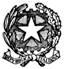  DI SCUOLA DELL’INFANZIA, PRIMARIA, SECONDARIA DI PRIMO GRADO DI PIANELLO VAL TIDONESarà attivo anche quest’anno il servizio di sportello di ascoltoParliamone insieme!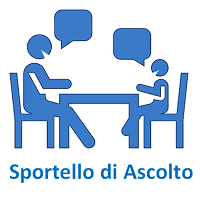 anno scolastico 2023/24CHE COS’ E’ LO SPORTELLO D’ASCOLTO CON LA PSICOLOGA? È uno spazio d’ascolto per tutti gli studenti della scuola secondaria di primo grado che sono interessati a confrontarsi con una psicologa esperta in tematiche adolescenziali. Lo sportello di ascolto si pone come uno spazio di accoglienza e ascolto rispetto alle diverse problematiche inerenti alla crescita, con lo scopo ultimo di sostenere, promuovere il benessere e prevenire situazioni di disagio e di sofferenza. Vi si accede per liberamente, non per imposizione. La psicologa è vincolata dal segreto professionale, pertanto i contenuti dei colloqui (fatte salve le eccezioni previste dalla legge) saranno riservati. Lo sportello è rivolto anche ai genitori per sostenerli in eventuali diagnosi, per il recupero di problematiche individuali dei figli emerse nel contesto scolastico, per una consulenza rispetto a problemi di scelta o di cambiamento nel percorso scolastico dei figli e in generale per la promozione/sviluppo di competenze per una gestione efficace del proprio ruolo.Il servizio offerto è gratuito e rientra nell’ampliamento dell’offerta formativa dell’Istituto.PERCHE’ ANDARCI? I motivi validi per accedere allo sportello d’ascolto psicologico possono essere diversi: per essere ascoltati, per avere informazioni, oppure per confrontarsi con un punto di vista diverso da quello abituale. La cosa importante è avere il desiderio di essere ascoltati e di confrontarsi.  Lo studente può rivolgere allo psicologo anche solo per chiarirsi le idee, per avere informazioni o per conoscersi meglio. QUANDO?La psicologa dott.ssa Martina Finetti svolgerà il suo servizio in presenza da giovedì 26 ottobre 2023 e fino a giovedì 23 maggio 2024(con sospensione giovedì 2 novembre- 28 dicembre-4 gennaio-28 marzo- 25 aprile come da calendario scolastico dell’istituto) nei seguenti orari:per gli alunni delle tre sedi della scuola secondaria ogni giovedì per un’ora alla settimana, secondo la seguente scansione: ore 9-10 ad Agazzano, ore 11-12 a Nibbiano e ore 13-14 a Pianello V.T. per i genitori per l’analisi di problematiche educative o relazionali relative alla vita scolastica di loro figlio/a, su richiestaper i docenti, singolarmente o in team, per l’analisi di problematiche educative o relazionali relative a singoli alunni o classi, su richiestaper i collaboratori scolastici per l’analisi di problematiche educative o relazionali relative a singoli alunni o classi, su richiestaCOME SI ACCEDE AL SERVIZIO? Gli studenti accederanno al servizio con le modalità indicate nella comunicazione inviata alle famiglie. Il personale e i  genitori che vorranno accedere allo sportello d’ascolto dovranno prendere appuntamento contattando la dott.ssa Martina Finetti al numero di cellulare 3394764357 o all’indirizzo: martina.finetti@libero.itPianello V.T. 16/10/2023IL DIRIGENTE SCOLASTICO                                                                                   Prof.ssa Monica Massari Firma autografa sostituita a mezzo stampa ai sensi dell’art. 3, comma 2, del D.Lgs. 39/93